Паспорти лоиҳаи ШДБХ №27:Азнавсозии зеристгоҳи барқии 110/10 кВ «Промбаза»ноҳияи Ваҳдат 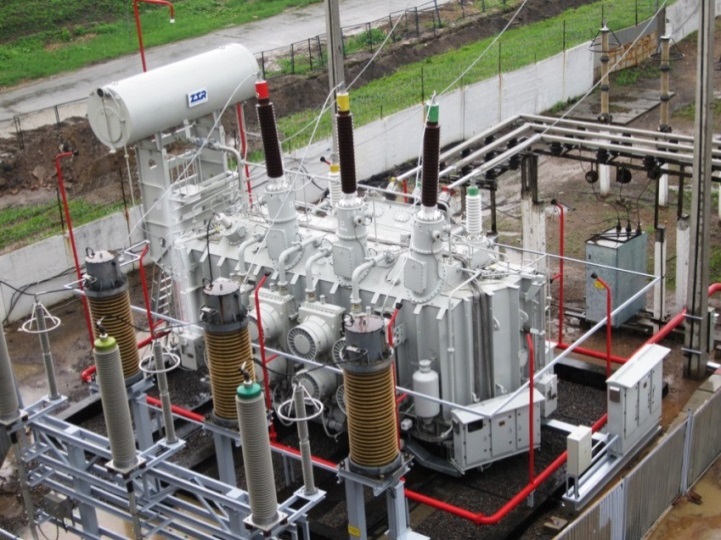 Масоҳати умумӣ – 0,20 ГАИншооти аввалия – ЗБ «Промбаза» -110/10 кВИборат аз:– 2 адад трансформатор (1х10000кВА-1х6300кВА); – 2 адад дастгоҳҳои тақсимкунандаи насби беруна (КРУН)25 нуқтаи баромад ва даромади хати интиқолибарқ. Соли ба истифодадиҳи – 1964.Самтҳои мақсадноки ифтиода – шаҳр ва деҳаҳои ноҳияи Ваҳдат1Номгўи лоињаАзнавсозии зеристгоҳи барқии 110/10 кВ «Промбаза» ноҳияи Ваҳдат2СоњаЭнергетика3Самти татбиќи лоињаИнфрасохтор 4Макони татбиќи лоиња (Суроѓаи љойгиршавї) деҳаи Навобод, ноҳияи Ваҳдат5Арзиши эњтимолии лоиња бо доллари ИМА  4 000 0006Мўњлати тахминии татбиќи лоиња Азнавсозӣ: 2 сол; истифодабарӣ: 10 сол7Мўњлати эњтимолии харљбарории лоиња7 сол8Тавсифи мухтассари лоиҳаЛоиҳа таҷдиди пурраи зеристгоҳи барқиро бо назардошти иваз намудан ва азнавкунии системаи дастгоҳҳои барқӣ ва ѓайра кисматњои љузъии он мувофиқ ба талаботњои муосир пешбинї менамояд.9Маќсад ва вазифањои лоињаМақсади лоиҳа – беҳтар намудани интиқоли барқ дар ноњияи Вањдат ва бартараф намудани талафоти  барқ дар шабакањои барќии ноњия10Иштироки давлат- пешнињоди њуќуќи истифодаи инфрасохтори лоињавї то ба мўњлати нињоии амали созишномаи ШДБХ11Иштироки шарики хусусї-Маблаѓгузории лоињаи ШДБХ аз њисоби маблаѓњои шахсї ва ё дигар маблаѓњои љалбшаванда;- Истифода ва идоракунї, аз љумла таъмини коршоямии ва фаъолияти муназзами инфрасохтори лоињавї;12Намуди созишнома/ шакли ШДБХ - сохтмон, истифодабарї ва супоридан;- сохтмон иљора ва супоридан- дигар шаклњои ШДБХ, ки дар асоси гуфтушунидњо байни тарафњо мувофиќа ва дар Созишнома муќаррар карда мешаванд.13Ташаббускори лоиҳа (Шарики давлатї)Ширкати  сањомии холдинги кушодаи «Барқи Тоҷик»14Суроѓаи ташаббускори лоиҳа ва маълмот барои тамос ш. Душанбе, хиёбони И. Сомонӣ 64
Тел. (+992 372) 29-56-49